Publicado en  el 13/09/2013 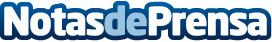 Cayo Lara reclama al Gobierno que "tome nota y no mire para otro lado" ante actos fascistas reiterados como el asalto a la sede catalana en Madrid de los que ya ha "más que indicios"El coordinador federal de Izquierda Unida, Cayo Lara, ha reclamado hoy al Gobierno del PP que “tome buena nota” y que “no mire para otro lado” frente al asalto protagonizado por ultraderechistas al centro Blanquerna, la sede cultural de Cataluña en Madrid, durante la celebración de ayer de la Diada, que ha dejado cinco heridos leves. Lara entiende que ya existen “más que indicios” por la reiteración de actos fascistas tan “repudiables” como éste en los últimos meses.Datos de contacto:Izquierda UnidaNota de prensa publicada en: https://www.notasdeprensa.es/cayo-lara-reclama-al-gobierno-que-tome-nota-y_1 Categorias: Nacional http://www.notasdeprensa.es